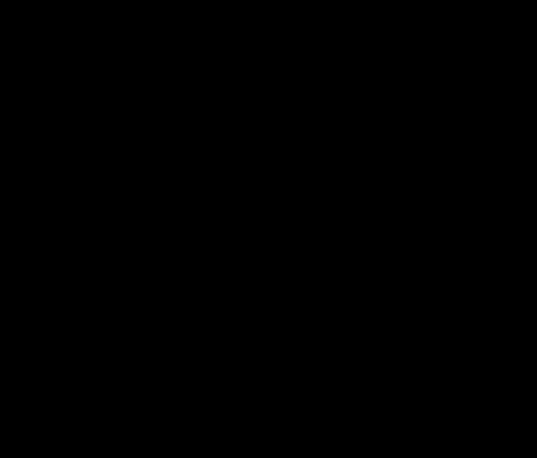 容易使用PRVYArt.n5o 10011-003Privy 500是一个可以被安装在户外厕所里面的粪尿分集式套装。大小便分开收集后，普通旱厕那种臭味儿就消失了，并且需要处理的废物也会大大减少。尿液经过一个管子进入一个坑或者一个尿箱。只要你及时清空大便桶，就可以不限次数地使用Privy 500。清理频率取决于桶地大小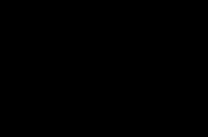 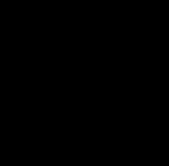 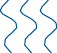 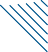 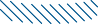 容易安装用螺丝把蓝色的粪尿分集器固定在支架上。绝缘座垫和盖子这个绝缘座垫能让我们一年四季做的都很舒服，并且这个盖子可以嵌入到座垫上以免被风吹走。(不包括安装支架)更少臭味儿尿液分离后就不会有普通旱厕那种臭味更少废物粪尿分集后会大大减少要处理的废物数量，也会减少清空这个桶的频率。. PRIVY 500标配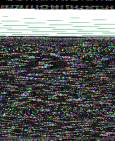 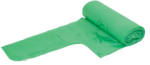 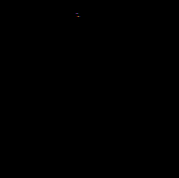 尿管2,5 米粪尿分集器Urinse divert insert泡沫座垫附件SUPPLEMENT WITH选配1192-01粪桶               Villa 9020* – 1127-02 可降解塑料袋** – 1013-03 尿液喷洒桶***安装*每个粪桶内装进一个可降解塑料袋，更容易处理大便。.**用上可降解塑料袋子，可减轻清洁粪桶的次数。.***.用尿液喷洒桶施肥Use the template (on the packaging material) to saw up the hole and mount the insert with the included screws (wood).用附送的钻孔模板在板子上钻孔，用螺丝把粪尿分集器固定在板子上。If constructing a new outdoor toilet we recommend a that the bench is 42 cm in height for optimal urine diversion.如果您要建造一个新的户外厕所，我们建议厕所凳子高度设定在42CM。171 mm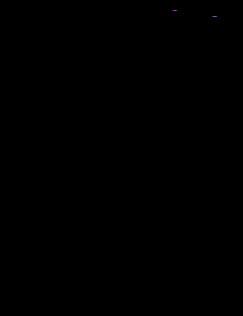 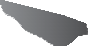 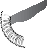 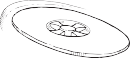 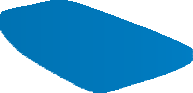 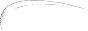 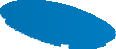 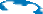 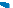 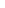 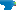 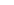 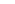 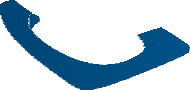 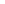 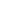 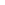 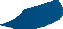 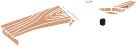 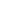 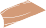 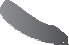 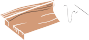 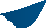 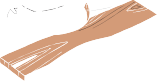 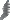 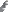 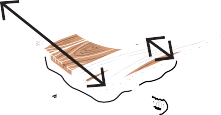 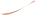 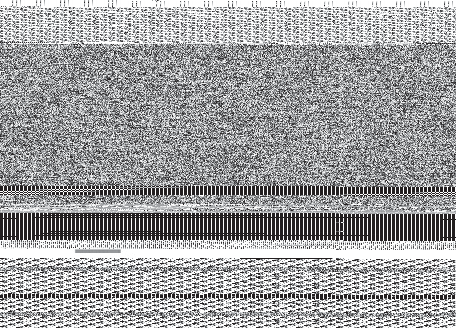 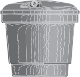 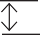 TECHNICAL DATA技术信息171 mm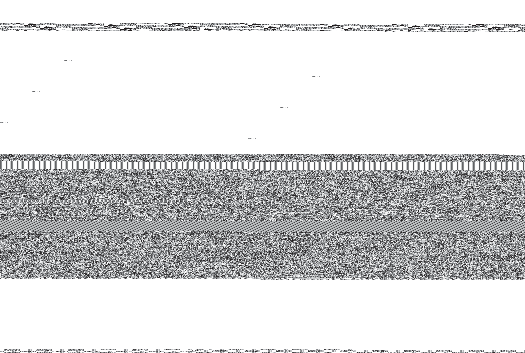 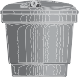 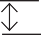 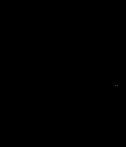 连接件:尿管: Ø32 mm375 mmThe seat height above the seat board座板高度:Front前: 34 mm Back后:50 mm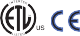 电器部件都有 ETL and/or CE 标志.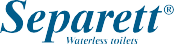 全部产品信息请见www.separett.com